«Հույս և ապագա»  երեխաների աջակցության և զարգացման բարեգործական 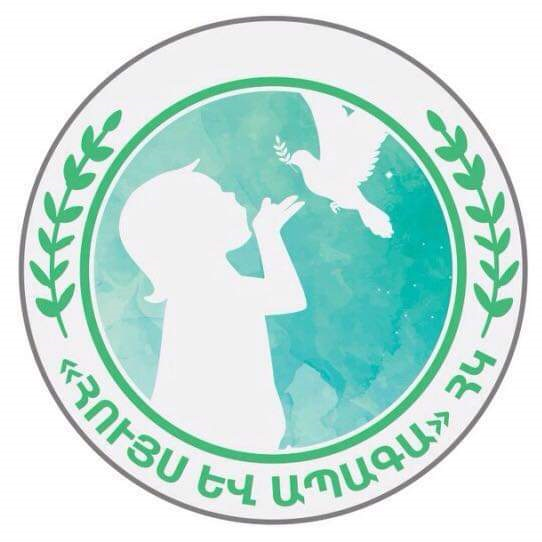 ՀԿՆԱԽԱԴՊՐՈՑԱԿԱՆ ՈՒՍՈՒՄՆԱԿԱՆ ՀԱՍՏԱՏՈՒԹՅԱՆ  ՄԱՆԿԱՎԱՐԺԱԿԱՆ  ԱՇԽԱՏԱԿԻՑՆԵՐԻ   ՎԵՐԱՊԱՏՐԱՍՏՈՒՄ                       ՀԵՏԱԶՈՏԱԿԱՆ ԱՇԽԱՏԱՆՔ                                          ԹԵՄԱՀեղինակ՝  		Ղեկավար՝               ․․․․․․․․․․․․․․․․․․․․․․․․․․․․․․․․․․․․․․․․․․․․․․․․․․․․․․․․․․․․․․․․․․․․․․․․․․․․․․․․․․․․․ 3․ ----- 51․1  ------ 61․2  -10․ ----------------------------------------------------14․․․․ 1․1  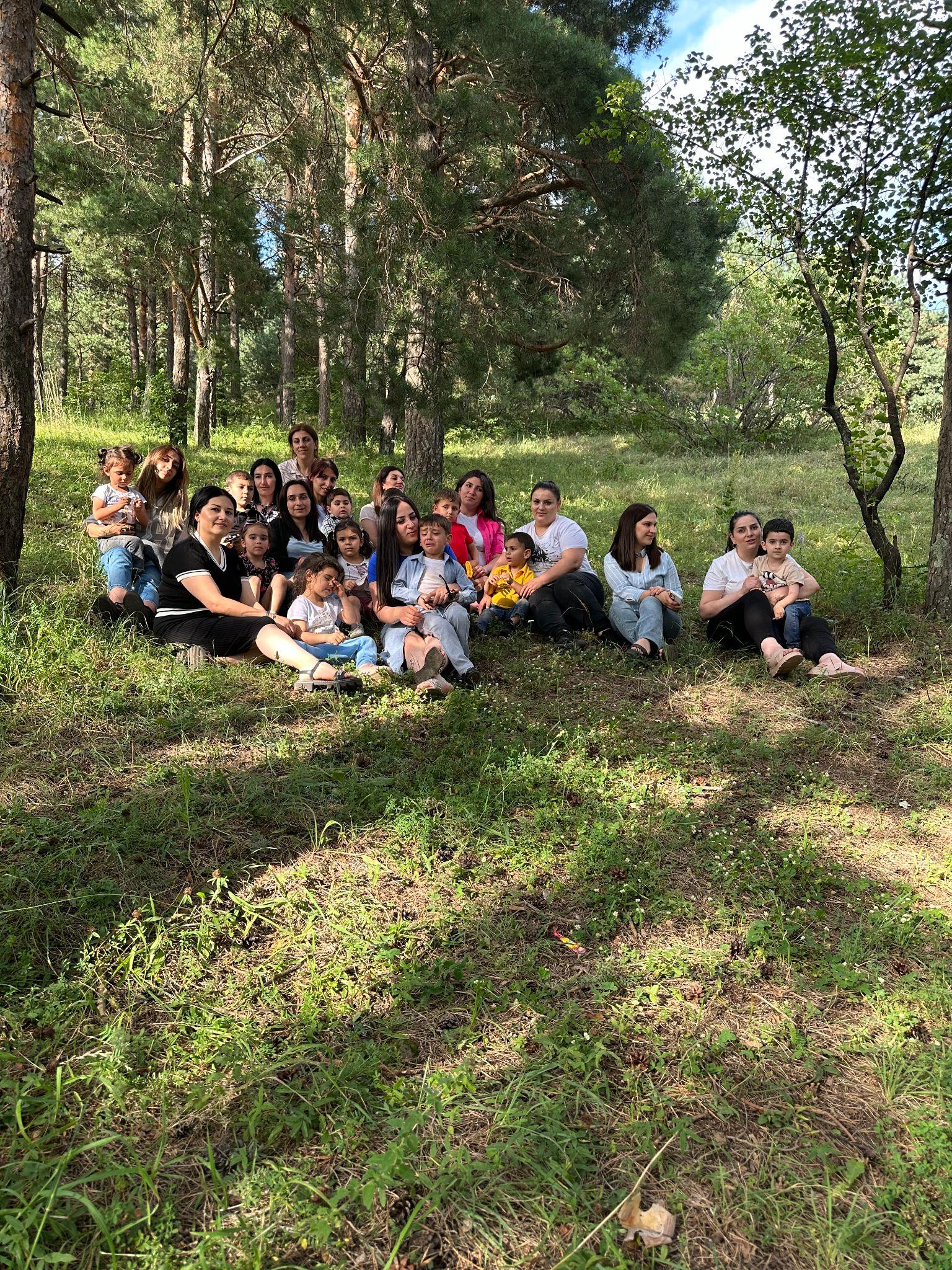 1․2  ․․․․․․․ 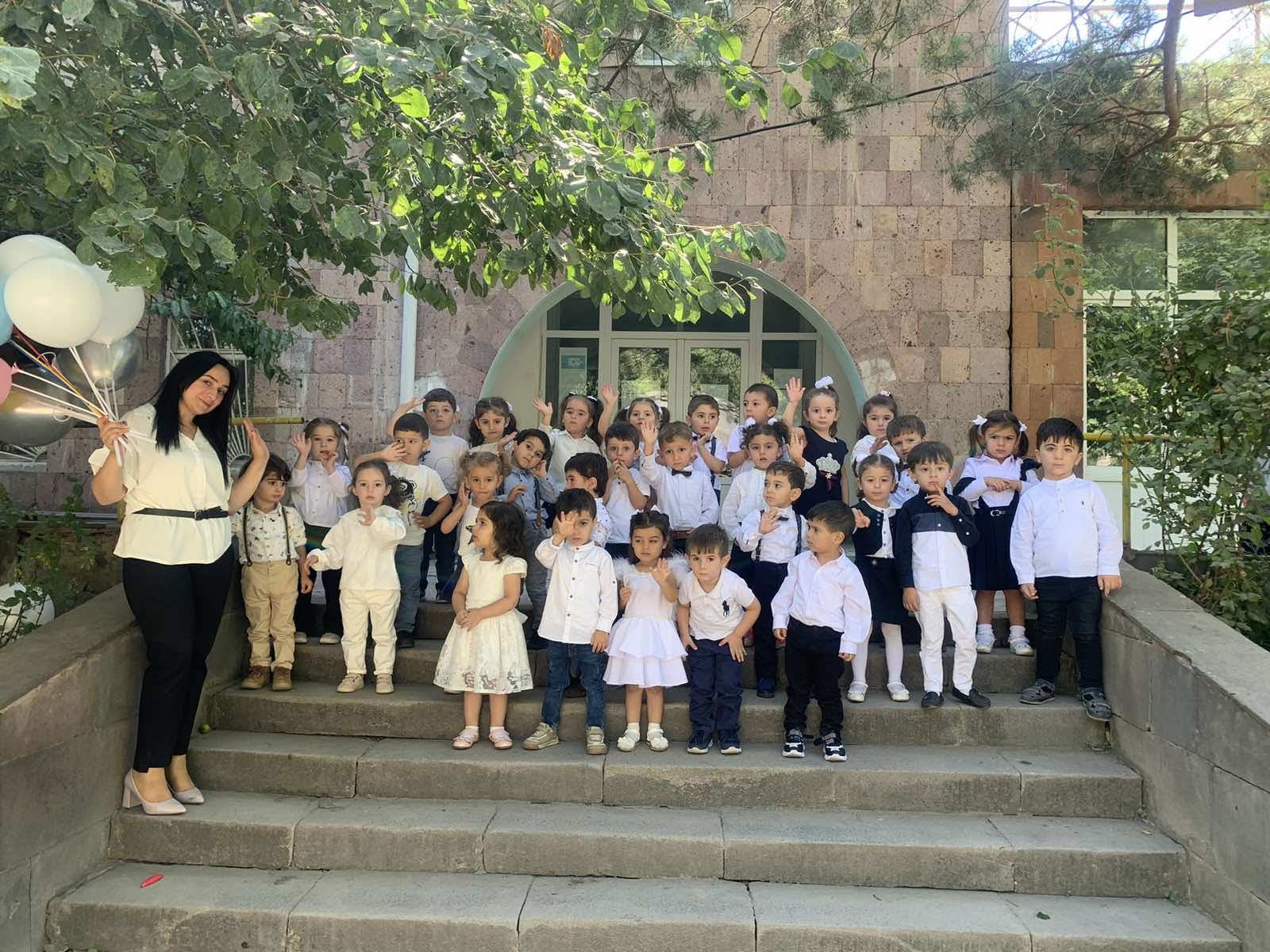 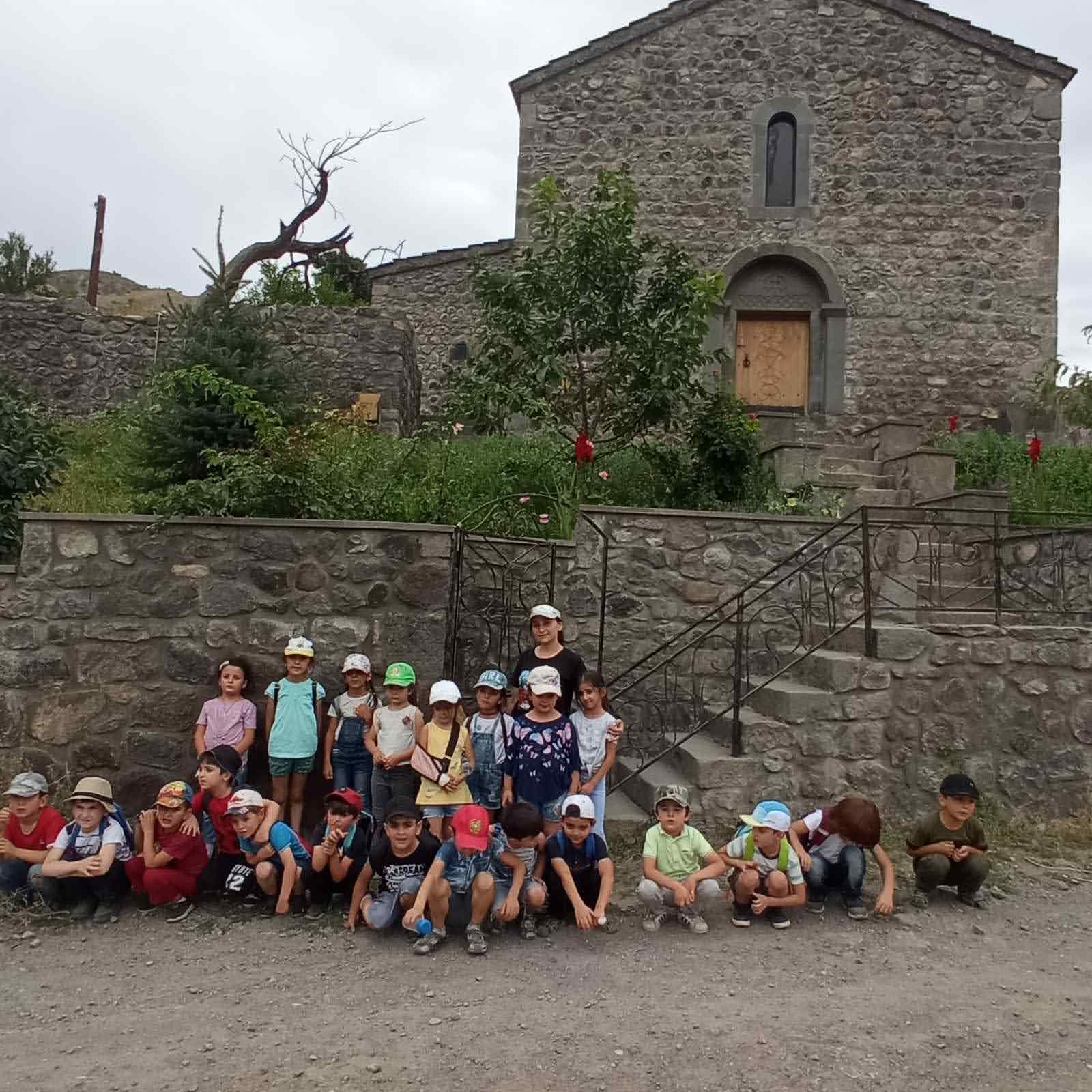 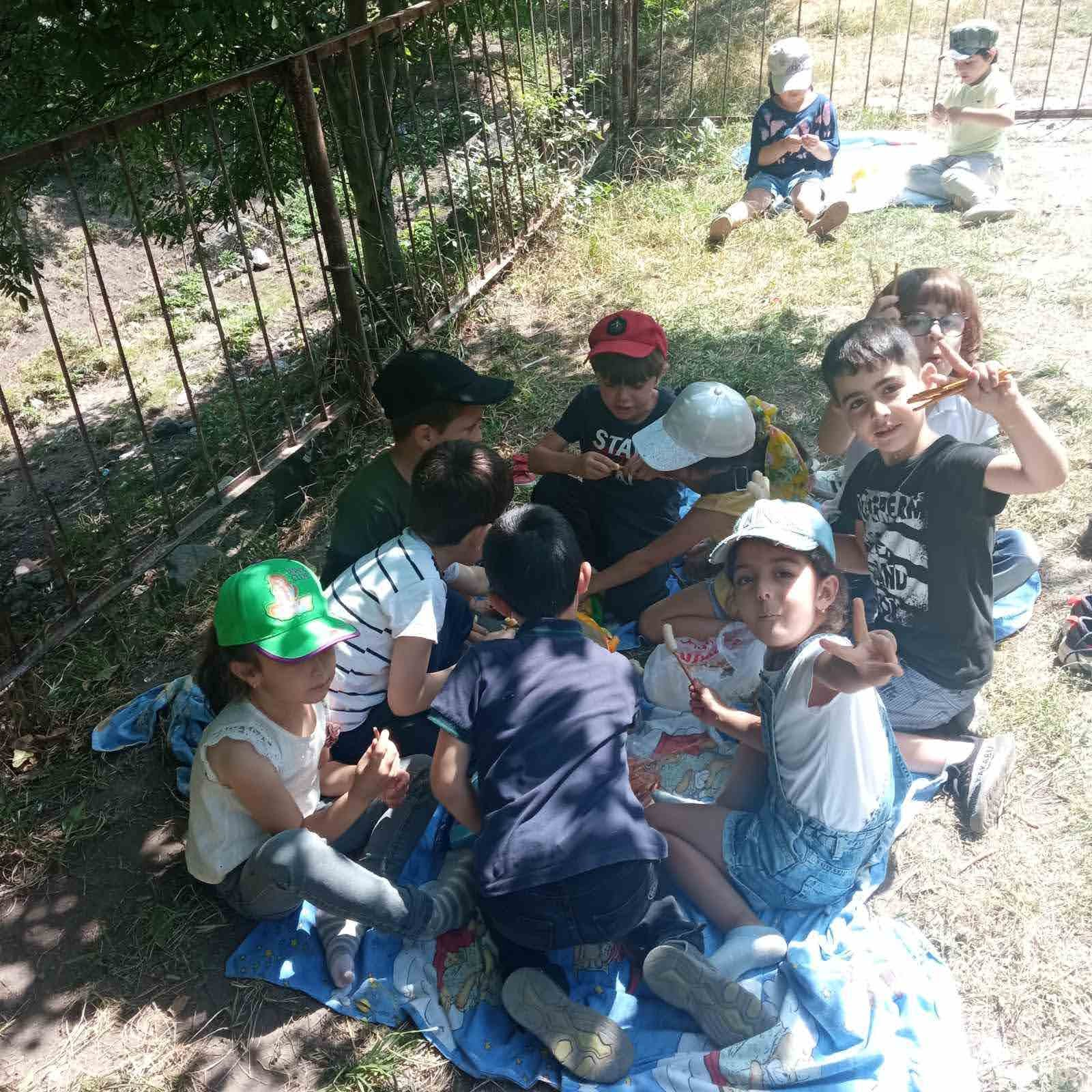 URL` http://e-koncept.ru/2016/76560.htm: 2. Ушинский - ''Co6pание сочинений".(1948г.cтр.333).https://mclkic.net/zanyatiya-s-detmi/konspekt-ckskursii-v-sredney-grupp.html 